Question : Eric a-t-il raison ou tort ?Ce qui est attendu de vous :La première étape sera d''expliquer à l’oral ce que l'on vous demande en reformulant la question avec vos propres mots et ceci pour vérifier que vous avez bien compris l’énoncé.La deuxième étape sera de proposer, à l’oral, une méthode permettant de résoudre le problème et de répondre à la question posée. La troisième étape sera de montrer le résultat de votre travail, permettant de répondre à la question.Remarque : Il y a plusieurs méthodes pour répondre à la question posée. Vous trouverez dans la deuxième page des questions et des ressources d’aide à la résolution de ce problème.Vous n'êtes pas obligé d’utiliser ces ressources et questions d’aide. Questions et ressources d’aide à la résolution :On note A, l'événement "On obtient 7".On note B, l'événement "On obtient un nombre impair".On note C, l'événement .Quelle est la probabilité de l'événement A ?□ 			□		□Tableau des possibilitésFormulaire : 		ACADEMIE  DE   POITIERSBac ProfessionnelORAL de contrôle Session : 2017MATHEMATIQUES – SCIENCES PHYSIQUESMATHEMATIQUES – SCIENCES PHYSIQUESMATHEMATIQUES – SCIENCES PHYSIQUESDurée : Préparation 15 minutes – Interrogation 15 minutesDurée : Préparation 15 minutes – Interrogation 15 minutesDurée : Préparation 15 minutes – Interrogation 15 minutesOn lance simultanément deux dés à six faces numérotées de 1 à 6,puis on additionne les deux valeurs obtenues.Exemple : si le 1er dé affiche "6" et le 2nd dé affiche "4", on obtient alors "10".Eric, élève de terminale, estime que l'on a une chance sur deux d'obtenir un 7 ou un nombre impair.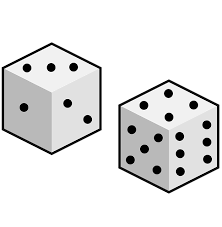 1er dé1er dé1er dé1er dé1er dé1er dé1234562ème dé12462ème dé24682ème dé34682ème dé468102ème dé568102ème dé681012